صفحات 37-211. مقدمههدف خداوند از آفرینش، خلق موجودی مطلوب و دارای شعور و دانش و حفظ نسل آن است تا خدا را عبادت کنند «وَمَا خَلَقْتُ الْجِنَّ وَالْإِنْسَ إلا ليعبدون» (نوروزی و اصفهانی، 1393: 103). در همین ارتباط استنباط در ایات و روایات معصومین علیهم و السلام، تشویق به فرزندآوری و ازدیاد نسل میباشد، بنابراین میتوان گفت که فرزند آوری و ازدیاد جمعیت یکی از مهمترین هدف و کارکرد خانواده است (میرهاشمی و کلهری، 1396: 154)، همچنین به لحاظ اجتماعی نیز، مطالعه جمعیت و تحولات آن به عنوان مهمترین پدیده تحولی دوران معاصر به شمار میرود چرا که تحولات جمعیت تقریبا تمام جنبههای زندگی و جهان پیرامون ما را تحت تاثیر قرار داده است و آثار زیادی بر خرده نظامهای اجتماعی، اقتصادی، سیاسی و محیطی وارد ساخته است (فولادی، 1399: 71). بنابراین میتوان عنوان داشت که جمعیت منبع عظیم و فنا ناپذیری است (فولادیa، 1398: 44) که بحثهای پیرامون آن به عنوان موضوعی راهبردی و استراتزیک، راز موفقیت حکومتها، حاکمان و سیاستمداران میباشد؛ چرا که بدون اطلاع دقیق آنان از جمعیت قلمروی حکمرانی خود، موفقیت برای آنان بی معناست ( فولادیb، 1398: 42).  بنابراین از دیرباز جمعیت و رشد مطلوب آن در یک اجتماع به عنوان عامل اصلی و تاثیرگذار در امر توسعه و پیشرفت کشوری (مرادی، 1399: 76) و فنآوری برتر بوده است (خانی و نصرالهی، 1392: 89). اما باید این نکته را نیز متذکر بود که رشد جمعیت به تنهایی بازگو کننده بسیاری از حقایق جمعیتشناختی نیست، از این رو برای دستیابی به این مهم و نتایج مفیدتر در زمینه رشد اقتصادی، توجه به ساختار سنی جمعیت از جایگاه ویژهای برخوردار است (دیانی و کریمزاده، 1399: 290)، به طوری که در جوامعی که ساختارسنی آنها در طور زمان تغییر چندانی نکرده و هرم سنی آنها تقریبا استوانهای شکل است، در نظر نگرفتن متغییر ساختار سنی در تبیین تغییرات متغیرهای اقتصاد کلان مشکلساز نیست، ولی در جوامعی مانند ایران که هرم سنی آن تغیر کرده، توجه به تغییر ساختار سنی جمعیت به عنوان یکی از عوامل مهم تاثیرگذار بر متغیرهای کلان اقتصادی بسیاری تاثیرگذار است (صادقی، 1391: 3). از این دیدگاه، ترکیب مطلوب جمعیت زمانی است که دو سوم جمعیت یک کشور را گروه مولد (جمعیت 15 تا 64 سال) تشکیل دهد. بنابراین برخورداری از نیروی جوان میتواند از نظر عرضه نیروی کار و ایجاد پسانداز، فرصت طلایی برای رشد اقتصادی فراهم کند (پروین و همکاران، 1399: 104).اما در همین ارتباط موضوع نگران کننده گزارشهای سازمان ملل است، به طوری براساس پیشبینی سازمان ملل (1364-1394)، سالخوردگی جمعیت جهان تعداد جمعیت بالای 65 ساله جهان از 800 میلیون نفر (معادل 11 درصد جمعیت جهان) به بیش از 2 میلیار نفر (معادل 22 در جمعیت جهان) در سال 2050 خواهد رسید که در این میان ایران در مقایسه با سایر کشورهای جهان به عنوان سومین کشور جهان سرعت بالاتری در سالخوردگی داشته است (باسخا و همکاران، 1394). بهطوری که براساس اطلاعات وبگاه سازمان اطلاعات مرکزی در سال 2050 حدود 33 درصد جمعیت ایران در گروه سنی بالای 60 سال قرار خواهد داشت (پروین و همکاران، 1394: 104). بنابراین در پی کاهش شدید نرخ باروری در بین خانوارهای ایرانی و وارونه شدن هرم سنی ایرانیان، جامعه ایرانی در معرض تهدید بحرانی سالمندی جمعیت قرار گرفته است که تبعات اقتصادی گستردهای را دنبال دارد (رنجبریان، 1398: 27). به طوری که با توقف کاهش روند و افزایش آن به سوی حد مطلوب نیاز به سالها فعالیت در ابعاد فرهنگی، اقتصادی و اجتماعی و غیره دارد که البته به ندرت اصلاح میشود کما اینکه بسیاری از کشورها از جمله کشورهای اروپایی، روسیه و ژاپن  در توقف و افزایش آن با وجود سرمایهگذاری بسیار زیاد و در نظر گرفتن امتیازات فوقالعاده برای خانوادهها ناموفق بوداند. به همین دلیل این وضعیت موجب بروز نگرانی جدی از بالاترین سطح راهبردی نظام تا جمع خبرگان، سازمانهای نظامی و خانوادهها شده است (خرمشاد و طراحزادگان، 1397: 104). در همین راستا تحقیق حاضر سعی داشته است به تحلیل آسیبهای حاصل از تحولات جمعیتی در استان آذربایجان غربی بپردازد و سپس تفاضل اهمیت و عملکرد اقدامات صورت گرفته در زمینه جمعیت را مورد کنکاش قرار دهد تا میزان اثربخشی سیاستهای جمعیت استان مورد بررسی قرار گیرد و در نهایت اولویتهای اول در سیاستهای جمعیت استان مشخص گردند در همین چارچوب تحقیق حاضر سعی در پاسخگوی به سوالات زیر برآمده است؛ آسیبهای حاصل از تحولات جمعیتی در استان آذربایجان غربی کدامند؟ اولویتهای اول توجه در سیاستهای جمعیت استان آذربایجان غربی میتوانند کدام باشند؟ از آنجا که جعيت و تحولات حاصل از آن جوانب زندگي و دنياي پيرامون ما را تحت تاثير قرار دادهاند (نجاتي و همكاران، 1400: 295) ديدگاههاي مختلف درچارچوب آن به شرح زیر بیان شدهاند.جدول 1. دیدگاههای مطرح در زمینه جمعیتمنبع: نگارندگان، 1400ادامه جدول 1. دیدگاههای مطرح در زمینه جمعیتمنبع: نگارندگان، 1400با بررسی نظریان جمعیتی مشخص میگردد که منفعت افزایش جمعیت در قالب دو سود جمعیتی اول و دوم طبقهبندی میشود (عباسیشوازی، 1397: 97). اولین سود جمعیتی نتیجه مستقیم افزایش سهم جمعیت فعال در جامعه است. به این صورت که اگر تعداد افراد بیشتری از جمعیت یک کشور مشغول به کار باشند، استانداردهای متوسط زندگی بالاتر میرود. سود دوم زمانی است که رشد سریع جمعیت افراد شاغل و کارآزموده منجر به پسانداز بیشتر در کوتامدت شود. این پساندازها موجب سرمایهگذاری سرانه بیشتر روی نیروی انسانی در بلندمدت میشود (ستاریفر و همکاران، 1393: 51) و بر درامد خالص ملي ميافزايد (بلوم و همكاران، 2010). در مقابل اثرات مثبت جوانی جمعیت، اثرات و پیامدهای گرایش به سالمندی  به شرح زیر قابل تقسیم هستند (جدول 2).در همین ارتباط باید اذعان داشت که جمعيت و تحولات ناشي آن مهمترين پديده تحولي دوران معاصر به شمار ميآيد كه تقريبا تمام جوانب زندگي ما را تحت شعاع قرار داده است، بر همين اساسي مطالعات گستردهاي در سطح داخلي و خارجي صورت گرفته است كه در اينجا به جديدترين مطالعات اشاره ميشود؛ فولادي (1399)، مقالهاي با عنوان تحليلي بر پيامدهاي كاهش باروري و جمعيت در ايران انجام داده است كه نتايج نشان داده است كه پس از اجراي برنامه كنترل جمعيت و تنظيم خانواده در دهه60 و تبليغات شديد و حتي اعمال محدوديتهاي قانوني براي بيش از سه فرزند و در ادامه غفلت از اين موضوع و رهاسازي اين سياست، ايران را با چالشهاي مواجه ساخت. نجاتي و همكاران (1400)، مقالهاي با عنوان بررسي اثر ساختار سني جمعيت بر رشد اقتصادي و بهرهوري در ايران انجام دادند كه نتايج نشان داده است كه افزايش جمعيت 0-14 سال و همچنين جمعيت 15-64 سال اثر منفي بر رشد اقتصادي كشور داشته و درصد وابستگي كهنسالي اثر مثبت بر رشد اقتصادي دارد.جدول 2. پیامدهای تحولات جمیعتیمنبع: نگارندگان، 1400لوف و همکاران (2016)،  با استفاده از مدل آیندهپژوهی اثرات پیرشدن جمعیت را بر روند رشد و توسعه شهر برلین مورد بررسی قرار دادند و سناریوهای متنوعی را برای بررسی این ارتباط شبیهسازی کردند که با توجه به یافتهها به این نتیجه رسیدند که پیرشدن جمعیت با کاهش جمعیت تسریع شده و میزان مصرف زمین را نیز تحتتاثیر قرارداده است. در همین ارتباط پیری جمعیت بر روند تغییر رشد شهری و تکه تکه شدن منظره و مبادلات تجاری تاثیر. لی و همکاران (2020) به بررسی اثرات برنامهریزیها و سیاستهای شهری بر جمعیت و الگوی رشد شهری شنژن پرداختند، که نتایج نشان داده است سیاستها اعمال شده بر شهر، اثرات شدیدی بر پراکندگی جمعیت و الگوهای رشد شهری داشته است. با بررسی مطالعات میتوان عنوان داشت که در تحقيق حاضر براي درك و فهم بهتر نتايج تحولات جمعيتي در صورت گرايش به سالخوردي اقدام به تحليل آسيبها در چارچوب مدل FMEA شده است تا ضمن شناسایی خطر، شدت اثر، احتمال وقوع آسیب و احتمال کشف آنها، سیاستهای تعقیب شده تحولات جمعیتی در چارچوب مدل IPA مورد تحلیل قرار گیرند و تفاضل اهمیت و عملکرد اقدامات مشخص گردند و در نهایت با ارائه پیشنهادها اثرات منفی تحولات جمعیتی مورد ارزیابی قرار گیرند، تا نتایج حاصل بستر تصمیمگیری مناسب پیشروی سیاستگذاران جمیتی در استان قرار دهد.2. روش‌ تحقیقتحقیق حاضر از نوع کاربردی و به لحاظ روش، توصیفی- تحلیلی میباشد که جهت جمعآوری اطلاعات از دو روش کتابخانهای و میدانی بهره برده شده است. تحقیق حاضر درجهت تحلیل آسیب‌‌های تحولات جمعیتی و بیان شدت، وقوع و درجه کشف خطر از تکنیک (آژانس فدرال مدیریت شرایط اضطراری) استفاده کرده است، در وهلۀ بعدی  اقدام به تحلیل تفاضل اهمیت- عملکرد شاخصهای موثر در تحولات جمعیتی با استفاده از مدل IPA  شده است تا با تعیین وضعیت شاخصها در یکی از چهار ربع (تمرکز، ادامه روند، اولویت پایین و اتلاف منابع) جایگاه عملکردی نهادها مشخص گردد تا در نهایت اولویتهای توجه در سیاستهای جمعیتی مشخص شوند. لازم به ذکر است برای نمونه خبره محور بنا بر یافتههای محققان هیچ محدودیتی وجود ندارد (بابی، 2013: 3).2. 1. محدوده مورد مطالعهاستان آذربایجان غربی یکی از 31 استان ایران، در شمال غربی ایران میباشد که براساس نتایج سرشماری عمومی نفوس و مسکن سال 1395 جمعیت آن 219/265/3  نفر بوده است  که 08/4 درصد جمعیت کل کشور را در خود جای داده‌است و از این لحاظ هشتمین استان پرجمعیت کشور به‌شمار می‌آید. متوسط رشد سالانه استان از 43/3 در سال 1355 به 17/1 درصد درسال 1395رسيده است كه نشانگر كاهش رشد جمعت سالانه استان ميباشد و نرخ رشد جمعتي در استان طي 7 دوره سرشماري اخير فقط در سالهاي 1375 و 1390 بالاتر از ميانگين كشوري بوده است (موسوی و آقگنبد، 1398) جدول (3). بررسی تغییرات حجم جمعیت استان آذربایجان غربی بر حسب گروه های عمدۀ سنی نشان می دهد که در سال 1335، نزدیک به 46 درصد از جمعیت استان در گروه سنی 14-0 سال قرار داشتهاند که طی30 سال بعد (1395)، حجم جمعیت در این گروه سنی به 26 درصد کاهش یافته است، وجمعیت گروه سنی 29-15 سال طی این دوره، حدود 26 درصد از کل جمعیت استان بوده است. حجم جمعیت 30 تا 64 سال استان نیز، چنانکه در شکل ملاحظه میشود با افزایش همراه بوده و از حدود 25 درصد در سال 1335 به 42 درصد در سال 1395 رسیده است. تغییرات حجم جمعیت گروه سنی 65 سال و بالاتر در سی سالۀ ذکر شده نشان از روندی صعودی و ادامه دار جمعیت واقع در این گروه سنی است (موسوی و رسولی، 1399) (شکل 1).جدول3. وضعیت جمعیتی کل استان آذربایجان غربی طی سالهای 1335-1395منبع: مرکز آمار ایران، 1335تا 1395شکل1.  ساختار سنی جمعیت استان آذربایجان غربی در قیاس با کشور به تفکیک گروه های عمده سنی در سال1395منبع: مرکز آمار ایران، 1395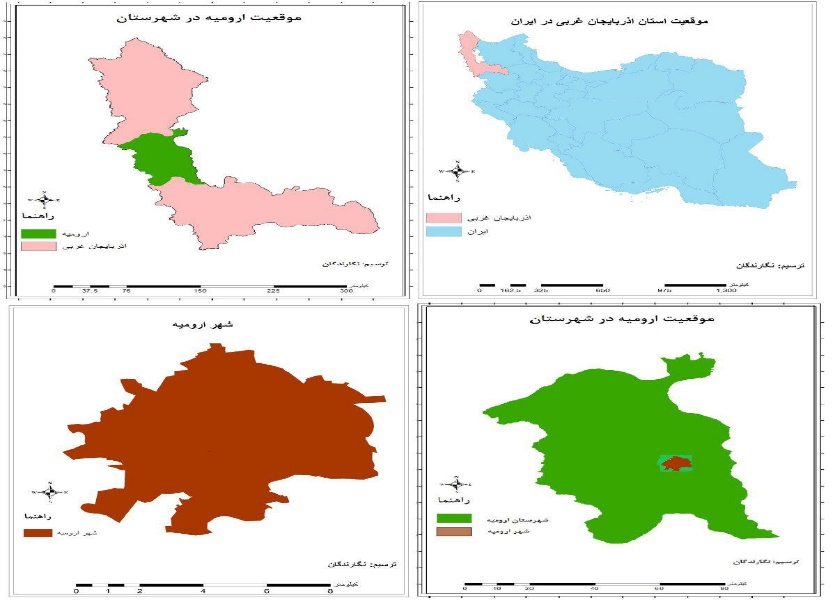 شکل2.  موقعیت جغرافیایی شهر ارومیه، منبع: نگارندگان، 14003. یافته‌های پژوهشمطالعات جمعیت و تحولات آن به عنوان یکی از مهمترین پدیده تحولی دوران معاصر به شمار میآید چراکه به دنبال خود تحولات اجتماعی-اقتصادی، سیاسی و محیطی- امنیتی گسترده را ایحاد میکند. بنابراین مطالعه تحولات جمعیتی و آسیبهای حاصل از آن میتواند کمک شایانی به بهبود زیست اجتماعی، انسانی در جغرافیای جمعیت ساکن در یک قلمرو سرزمینی بکند و بستر تصمیمگیری مناسب پیشروی مسئولان قرار دهد. در همین چارچوب جهت بررسی آسیبهای حاصل از تحولات جمعیتی استان آذربایجان غربی از مدل FMEA بهره برده شده است. از آنجایی که هدف از تکنیک FEMA دستیابی به حد ایده‌‌آل ازطریق شناسایی، پیشگیری مشکلات و ارائۀ کم‌‌هزینه‌‌ترین راه‌‌حل‌‌ها است، می‌‌تواند عملکردی راهگشا در زمینۀ چگونگی مداخله فراهم سازد. یافته‌‌های حاصل از تکنیک FEMA در روند تحولات جمیعت استان آذربایجان غربی بیانگر شناسایی 29 آسیب بوده است که ابعاد اجتماعی- اقتصادی، شناختی-سلامتی، اخلاقی، امنیت، فرهنگی را تحت‌الشعاع قرار داده است، که شدت اثر خطرها در حد متوسط به بالا ارزیابی‌شده‌اند، در این میان افزایش سن ازدواج و کاهش باروری و تجدید نسل، خطری با شدت بسیار زیاد ارزیابی ‌شدهاند که ممکن است باعث آسیبهای جبران ناپذیری چون ناتوانی در جایگزینی نسل و منفی شدن رشد جمعیت گردد. همچنین کاهش نیروی فعال و نیروی تولیدی، افزایش واردات، کاهش درآمد خالص ملی، کاهش امکانات رفاهی-تفریحی، نبود رغبت به ازدواج و گرایش به تک فرزندی، افزایش سالمندان، افزایش شهرنشینی-کجروی با شدت زیاد و خطر جبران‌‌ناپذیر قرار گرفتهاند که علاوه بر خطرات جدی که در عرصه جعیت فعال ایجاد میکنند، باعث افزایش انواع ناهنجاریها و تحمیل هزینهها میشوند که به طور مستقیم و غیر مستقیم متوجه جامعه میباشند، که متاسفانه بنابر یافتهها احتمال تحقق این آسیبها بالا و قطحی گزارش شدهاند و سیستمهای کنترل قادر به شناسایی نشدهاند. جدول4. آسیبهای ناشی از تحولات جمعیتی در استان آذربایجان غربیمنبع: نگارندگان، 1400در همین ارتباط محتملترین آسیبها شامل کاهش نیروی فعال-کاهش تولید- افزایش واردات، افزایش سن ازدواج و کاهش باروری و تجدید نسل، افزایش شهرنشینی و افزایش کجرویها بودهاند. در نهایت سیستمهای کشف آسیب در جامعه جهت شناسایی و کنترل در سطح مناسب نبودهاند و ضعیفترین عملکرد کنترل مربوط به کاهش نیروی فعال و تولیدی و متعاقبا افزایش واردت، افزایش سن ازدواج و کاهش باروری و تجدید نسل بودهاند. در نهایت خطرات رتبه‌‌بندی شده و براساس تیم FMEA مقدار عدد اولويت ريسك (RPN) تعیین ‌شده است. در این تحقیق ضریب به‌دست‌آمده 70 درصد است؛ بنابراین RPNهای بالاتر از 300 به‌عنوان ریسک بارز شناسایی ‌شده و برای آن‌‌ها اقدامات اصلاحی تعریف می‌‌شود (جدول 4). بعد از بررسی آسیبهای حاصل از تحولات جمعیت، لازم است وضعیت اهمیت و عملکرد سیاستهای جمعیتی تعیین شوند تا مشخص گردد که اقدامات صورت گرفته در چه سطحی از سیاستهای مطلوب جمعیتی بودهاند، بدین منظور از مدل IPA استفاده‌شده است. مدل  IPAبرای تطبیق وضع موجود با وضع مطلوب یا بهینه از کارایی و کیفیت خوبی میباشد. این مدل با بررسی میزان اهمیت و درجه عملکرد شاخصهای هر موضوع با استفاده از روش نخبگانی  و پرسشنامه میتواند در شناخت و آسیبشناسی وضعیت موجود و ارائه راهکار مؤثر باشد. ماتریس دو بعدی IPA با محور X (عملکرد) و  Y(اهمیت) تشکیل شده است و دارای چهار ربع است (مارتیلا و جیمز، 1977: 77-79) که روی شبکه دو بعدی نشان داده میشوند (اسمیت و کاستلو، 2009: 99). در این مدل سنجش شاخصها میتواند در مقیاس 7، 5 یا 9 درجه صورت گیرد (امانلو و برزگر، 1395). در این تحقیق از 5 طیف استفاده ‌شده است (برای سنجش اهمیت شامل: بسیار مهم، مهم، متوسط، کم‌اهمیت و اصلاً مهم نيست؛ و برای عملکرد (شامل: خیلیزیاد، زیاد، متوسط، ضعیف و خیلیضعیف) که با استفاده از پرسشنامه جمع‌آوری ‌شده‌اند. لازم به توضیح است که برای ترسیم ماتریس از نقطه تقاطع استفاده ‌شده است. نقطه تقاطع خطوطی است که ماتریس اهمیت- عملکرد را به چهار بخش تقسیم میکند. ربع اول (تمرکز کنید): در این ناحیه اهمیت فرآیند بسیار بالا، ولی عملکرد فرآیند ضعیف میباشد. بنابراین فرآیندهای این بخش آسیبپذیرند و درواقع این ربع ضعف سازمان یا شرکت را نشان میدهد، بنابراین باید در اولویت اول قرار گیرد. ربع دوم (کار خوب را ادامه دهید): این ناحیه به‌عنوان قوت اصلی سازمان در نظر گرفته میشود، بنابراین این بخش به‌عنوان مزایای رقابتی، نگهداری و موردتوجه بیشتری قرار میگیرند. ربع سوم (اولویت پایین)، در این ربع عوامل مشخص‌ شده از اهمیت پایینی برخوردار بوده و سازمان نیز عملکرد ضعیفی دارد. از طرفی چون اهمیت چندانی ندارد، نباید در این بخش تمرکز زیادی شود. ربع چهارم (اتلاف منابع): در این ربع معیارها دارای اهمیت پایینی هستند، اما عملکرد شرکت در این بخش زیاد است. لذا فرآیندهای این بخش موجب ضعف در سازمان هستند. بعد از مشخص شدن وضعیت اهمیت و عملکرد شاخصها، برای نشان دادن ناهماهنگی بین اهمیت و عملکرد، تفرق میانگین نمرات عملکرد هر شاخص از میانگین نمرات اهمیت محاسبه میشوند (آنجل و هفمن، 2008: 236- 254). شیوه کلی آن بدین ‌صورت است که تفرق میانگین عملکرد از اهمیت، برابر با صفر باشد، در غیر این صورت باید اقدام اصلاحی انجام شود. بخصوص در شاخصهای که عملکرد از اهمیت، منفی و ضریب آن بالا باشد (آینیز و هیشام، 2008) (جدول 5).بررسی اهمیت/ عملکرد شاخصها نشانگر بیشتر اهمیت برای پنجرههای جمعیتی، آیندهنگاری جمعیت، وضعیت اقتصادی و معیشتی، سن ازدواج در بالاترین سطح بوده است، اما بهترین وضعیت عملکردی متفاوت بوده و مربوط به شاخصهای تمرکزگرایی جمعیت، سیاستگذاری دورهای جمعیت، تنظیم خانواده، ساختار و ترکیب جمعیت بوده است. یافتهها نشانگر ناهماهنگی بین اهمیت و عملکرد شاخصها میباشد. چرا که اگر شاخصی اهمیت بالایی در تحولات داشته باشد، میبایست مقدار عملکرد آن نیز بالا باشد تا مقدار P-I آن صفر و یا حداقل به صفر نزدیک باشد، ولی در تحقیق حاضر متفاوت بوده است. بر این اساس در تحقیق حاضر بیشترین ناهماهنگی منفی مربوط به شاخصهای تمرکزگرایی جمعیت، تنظیم خانواده، سیاستهای دورهای به میزان تفاضل 3- و 5/2- بوده است، در مقابل بیشتر ناهماهنگی مثبت مربوط به شاخصهای پنجرههای جمعیتی، وضعیت اقتصادی و معیشتی، آیندهنگاری جمعیت به ترتیب به میزان 4/3، 1/3، 1/3، 1/3، 7/2 بوده است. سیاستهای دورهای به میزان تفاضل 3- و 5/2- بوده است، در مقابل بیشتر ناهماهنگی مثبت مربوط به شاخصهای پنجرههای جمعیتی، وضعیت اقتصادی و معیشتی، آیندهنگاری جمعیت به ترتیب به میزان 4/3، 4/3، 1/3، 7/2 بوده است (شکل 3).اهمیت موضوع جمعیت و اثر آن در تحولات آینده هر منطقه باعث اتخاذ سیاستهای جمعیت شده است. سیاستهای جمعیتی مجموعهای از اصول، تدابیر و تصمیمات مدون جمعیتی هستند که از سوی نهادها برای هماهنگ ساختن ارکان، بخشها اجتماعی، اقتصادی و مقررات و نظامات آنها اتخاذ میشود و حدود فعالیتهای نهادها را در ارتباط با مسائل جمعیتی و یا اموری که نتایج جمعیتی را به دنبال دارند، تعیین میکند، در واقع این سیاستها، برنامهریزی برای تاثیرگذاری در تغییرات جمعیتی و حفظ و تعادل ساختار کلی جمعیت میباشند، در همین ارتباط برخی از سیاستهای تعقیب شده ممکن است چارچوب کلی سیاست را دنبال نکند و حتی مغایر با آن باشد، همچنان که نتایج تحقیق حاضر تفاضل اهمیت-عملکرد تحولات جمعیتی را نشان داده است. جدول5. مقدار PI شاخصهای تحولات جمعیت استان اذربایجان غربیمنبع: نگارندگان، 1400براساس نتایج حاصل از تحقیق اقداماتی که برای آینده جمعیت استان مهم تشخیص داده شده ولی کمتر در عرصه عمل به آن توجه شده است، شامل آیندهنگاری تحولات جمعیت و برنامهریزی در چارچوب سناریوهای مطلوب،  توجه و تاکید به پنجره جمعیت به عنوان یک فرصت نه یک تهدید، وضعیت اقتصادی و معیشتی، توجه و تاکید بر سن ازدواج، بهرهگیری از جمعیت فعال، تسهیل شرایط و امکانات ازدواج، بعد خانوار بودهاند، اگرچه سیاستهای مطلوب چون سعی و تلاش در راستای بهبود سلامت-بهداشت، توجه به ساختار و ترکیب سنی تعقیب شده است ولی توجه و تاکید بر فرهنگ غرب به عنوان کشورهای توسعهیافته باعث رواج فرهنگ تک فرزندی به عنوان الگوی مطلوب شده است. در همین راستا هزینههای گزافی نیز به صورت مستقیم و غیر مستقیم در جهت تعقیب چنین سیاستهای به کار گرفته شده است چون تمرکز خدمات و امکانات در شهرها (شهرها کانون کاهش بعد خانوار) باعث سیل مهاجراتها از روستا به شهرها شده است، فعالیتهای گسترده جهت تنظیم خانوده و کاهش جمعیت و تاکید بر سیاستهای مقطعی بدونه در نظر گرفته آینده تحولات جمعیت و آسیبهای حاصل از آن شده است. بعد از تعیین اهمیت و عملکرد شاخصها، لازم است وزن (OW) هریک از عوامل به دست آورده شود و آنها را نرمالیزه (SW) کرد، تا در نهایت اولویت‌های اول در تحولات جمعیتی مشخص گردند (جدول 6 و 7).شکل3. وضعیت اهمیت/عملکرد  عوامل دخیل در تحولات جمعیتی استان آذربایجان غربی، منبع: نگارندگان، 1400جدول6. اولویت توجه تحولات جمعیتی استان آذربایجان غربیمنبع: نگارندگان، 1400جدول7. استراتژیهای بهبود روند تحولات جمعیتی در محیط  FMEAمنبع: نگارندگان، 14004. بحث و نتیجه‌گیریجمعیت به عنوان منبع عظیم، نقش انکارناپذیری در تحقق برنامههای اقتصادی، اجتماعی، سیاسی، فرهنگی و زیست محیطی دارد، و ساماندهی و تنظیم رابطه منطقی جمعیت و توسعه رشد هماهنگ عرصههای مختلف زندگی را محقق میسازد، برهمین اساس همیشه جمعیت و ابعاد آن مورد توجه بوده است و در طول تاریخ بشر نرخ زاد وولد و رشد جمعیت رقم بالایی داشته اما پس از قرن ۱۸ و انقلاب صنعتی نرخ مرگ و میر کاهش یافت و با ادامه نرخ زادوولد، جمعیت جهان رو به افزایش نهاد و همچنین امید به زندگی نیز افزایش یافت، اما در سال های اخیر سطح پایین باروری منجر به افزایش جمعیت سالخورده در جامعه گشت که تنها مختص به کشورهای توسعه یافته نبود و به دلیل تغییر ناگهانی روند و الگوهای باروری از سطوح بسیار بالا به سطوحی پایین و حتی پایینتر از نرخ جانشینی، این نگرانی گریبان گیر کشورهای در حال توسعهای چون ایران نیز شده است به طوری که امروزه بسیاری از کشورها در حالت عدم تعادل جمعیتی و گرایش به سالخوردگی هستند. برهمین اساس در تحقیق حاضر سعی بر بررسی آسیبهای ناشی از این تحولات شده است تا بستری تصمیمگیری مناسب برای سیاستگذارن فراهم گردد. یافتههای حاصل از تحقیق نشان داده است، در چنین شرایطی امید به زندگی افزایش میابد و جمعیت سالخورده بیشتر میگردد که نیازمند حمایت بیشتر اجتماع هستند، این یافته همسو با نتایج تحقیق فولادی (1399) بودهاند، در همین ارتباط تحول به جامعه سالمند از تحولات مهم اجتماعی است که همه بخشها را در بر میگیرد و شاهد اثرات چون؛ با افزایش گروه سنی 30 تا 65 ساله به عنوان گروه غالب سهم سایر گروهای سنی از جمله نیروی فعال و تولیدی کم شده، بنابراین در چنین شرایطی تولیدات کاهش یافته است. همچنین نتایج همسو با یافتههای نجاتی و همکاران (1400) نشان داده است، در حالی که نیازهای گروه سالمند بیشتر شده و جامعه از روند پسانداز وارد حیطه مصرف شده است، در این زمان شاهد افزایش واردات به سطح منطقه میباشیم به جای اتکاه به تولیدات داخلی، در همین راستا درآمد خالص داخلی کاهش یافته است و منابع کافی برای رفاه شهروندان تا سطح زیادی کاهش مییابد. از سوی دیگر با سالمند شدن جامعه، سن ازدواج بالا رفته و توان و رغبت خانوادهها برای افزایش اعضای خانواده بیشتر کاهش یافته و صرفا به زندگی دو نفری و یا نهایت یک فرزندگی کفایت میکنند، در چنین شرایطی شاهد شکافی نسلی خواهیم بود و درک و فهم نسلها از یکتر کاهش یافته و ممکن است با انقطاع نسل روبرو شویم. همچنین چون افزایش جمعیت فعال در یک منطقه به منزله توان و قدرت آن منطقه نیز میباشد، با افزایش جامعه سالمند قدرت چانهزنی منطقهای نیز کاهش یافته  و در سطح بینالمللی توانمندی گذشته رو به کاهش خواهد گذاشت، همچنین نتایج تحقیق همسو با یافتههای لوف و همکاران (2016) بوده و نشان داده است که جمعیت شهرها در مقابل روستاها که دارای میزان باروری و بعد خانوار بیشتر هستند روبر به افزایش هستند و شاهد افزایش انواع ناهنجاریها و کجرویهای اجتماعی میباشیم. بنابراین بنابر یافتههای حاصل از مدل FMEA شاهد 29 خطر در 5 بعد خواهیم بود که در سطح بارز ارزیابی شدهاند، که دلیل وقوع چنین آسیبهای در سطح استان به دلیل تفاضل اهمیت و عملکرد سیاستهای جمعیتی به شرح زیر بودهاند؛ -سیاستهای جمعیتی به صورت مقطعی و دورهای بودهاند به طوری که بعد از انقلاب  شاهد رشد جمعیتی زیادی بودهایم، ولی به دلیل تبلیغ و سرمایهگذاری در راستای کاهش سیر رشد جمعیتی و صرف هزینههای تبلیغاتی آن بعد از 1385 شاهد کاهش شدید رشد جمعیتی و حتی خطر متفی شدن رشد جمعیت و نگرانی از تجدید نسل میباشیم. بنابراین سیاستهای مقطعی و به دور از آیندهنگاری و ترسیم چشمانداز باعث بروز آسیبهای جدی شده است، - نگاه به پنجره جمعیتی ایجاد شده از 1385 به مدت چهار دهه به عنوان تهدید نه فرصت. در ارتباط با پنجره جمعیتی به نقل از صادقی 1391 باید عنوان داشت که دوره زمانی کوتاه از تحولات جمعیتی یک کشور است که در آن نسبت جمعیت سنین فعالیت به حداکثر میرسد و نوعی جمعیت برای شتاب بخشید به رشد اقتصادی مهیا میشود. در این پنجره گروه سنی کمتر از 15 سال کمتر از 30 درصد جمعیت کل،  نسبت جمعیت 65 به بالا کمتر از 15 درصد و جمعیت 15-65 سال دو سوم جمعیت کل را تشکیل بدهد. در همین ارتباط باید عنوان داشت که پنجره جمیعیتی یک محدوده زمانی بالقوه است که از محدوده 1385 شروع و در حدود 1425 بسته خواهد شد، بنابراین اگر سنجیده عمل شود و از آن بهرهبرداری شود، میتواند به توسعه منطقه کمک فروانی بکند، برای تحقق این مهم نیز نیاز به ساختار نهادی، فضای تصمیمگیری مناسب و دور اندیشانه در راستای اجرای برنامههای چون تنظیم خانواده، بهداشت عمومی، آموزش و پرورش، بازار کار، بهبود سرمایه، سرمایهگذاری و حکمرانی خوب، اشتغال و درآمد، فراهم سازی تسهیلات و امکانات ازدواج قشر جوان است.فهرست منابعاسدزاده، احمد؛ خداوردیزاده، صابر؛ بهشتی، کریم؛ شمالی، عادل .1394، "بررسی تأثیر افزایش جمعیت بر تولید ناخالص داخلی سرانه ایران با استفاده از رهیافت "ARDL، مطالعات اقتصاديِ كاربردي ايران، دورۀ 4، شمارۀ 14، صص 87-69.امانلو، ح؛ برزگر، ا. 1395. "ارزشیابی سبک زندگی کارگزاران جمهوری اسلامی ایران با استفاده از مدل تحلیل اهمیت/ عملکرد (IPA)"، الگوی پیشرفت اسلامی ایرانی، دوره 4، شماره 7، صص 34-9.باسخا، مهدی، یاوری، کاظم؛ ناصری، علیرضا. 1394. "تاثیر سالمندی جمعیت بر رشد اقتصاد غیر نفتی ایران"، مجله دانشکده پیراپزشکی دانشگاه علوم پزشکی تهران، دوره 9، شماره 2، صص 131-136.پروین، سهیلا؛ باقریپورمهر، شعله؛ علیشاهی، فاطمه. 1399. "تاثیر سالخوردگی جمعیت بر نابرابری توزیع درآمد در ایران"، مطالعات جمعیتی، دوره 5، شماره 1، 103-125.خانی، ریحانه؛ نصراللهی، زهرا. 1392، "تأثیر رشد جمعیت بر نوآوری در ایران و کشورهای منتخب در حال توسعه"، سیاستهای راهبردی و کلان، دورۀ1، شمارۀ4، صص 106-87.خرمشاد، محمد باقر؛ طراح زادگان، فرخ. 1397، "راهبردهای جمعیتی تحکیم اقتدار و امنیت ملی جمهوری اسلامی ایران"، فصلنامه امنیت ملی، سال نهم، شماره دوم. صص103-126.دیانی، نرجس؛ کریمزاده، سعید. 1399، "تاثیر ساختار سنی جمعیت بر رشد اقتصادی در ایران با استفاده از دادههای استانی"،  مطالعات جمعیتی، دوره 6، شماره 1؛ صص 289-313.رنجبریان، رضا. 1398، "بررسی و تحلیل عوامل اقتصادی- اجتماعی موثر بررشد جمعیت کشور"، فصلنامه اقتصادی کاربردی، دوره 9، شماره 29. صص25-47.صادقی، وحید. 1391، "ارزیابی تاثیر تغییر ساختار سنی جمعیت بر رشد اقتصادی در ایران"، پایانامه کارشناسی ارشد علوم اقتصادی، دانشگاه رازی کرمانشاه.صادقی، رسول. 1391، "تغییرات ساختاری سنی و ظهور پنجرهی جمعیتی در ایران پیامدهای اقتصادی و الزامات سیاستی"، مطالعه راهبردی زنان، سال چهارم، شماره 55. صص 14-55.فولادی، محمد.  1399، "تحلیل بر پیامدههای کاهش باروری و جمعیت در ایران، معرفت فرهنگی اجتماعی"، سال یازدهم، شماره سوم، صص 69-88.فولادی، محمد. 1398، "تحلیلی بر تغییر و تحولات جمعیتی در ایران؛ با تاکید بر فرصت طلایی پنجره جمعیتی"، معرفت فرهنگی اجتماعی، سال دهم، شماره سوم، صص 43-60.فولادی، محمد. 1398، "واکاوی جایگاه جمعیت در اسلام و نگاهی به جایگاه آ در نظام اسلام"، معرفت فرهنگی اجتماعی، سال دهم، شماره چهارم، صص 41-55.فولادی، محمد. 1392، "بازکاوي و نقد نظریهها و سیاستهاي جمعیتی با تأکید بر سیاست جمعیتی اخیر ایران"، معرفت فرهنگی اجتماعی، دورۀ4، شمارۀ 14، صص 172-145.کاظمی پور، شهلا. 1389، "توسعه و مناسبات جمعيتي در ايران: با رويكرد آينده نگر"، فصلنامه برداشت دوم، دورۀ 7، شمارۀ 11و 12، صص 108-75.مرادی، علی. 1399، "جمعیت و تحولات آن از منظر متفکران مسلمان"، مطالعات اندیشه معاصر مسلمین، سال هفتم، شماره سیزدهم، صص 75-107.موسوی، میرنجف؛ اق گنبد، اکرم.  1398،" بررسی تطبیقی باروری و سالخوردگی جمعیت در استان آذربایجان غربی"، طرح تحقیق از طرف سازمان ثبت و احوال استان آذربایجلن غربی، متصدی طرح-دانشگاه ارومیه.موسوی، میرنجف؛ رسولی، محمد؛ سعید پور، شراره. 1399، "آیندهپژوهی در جمعیت استان آذربایجان غربی با توسعه ملی و آمایش سرزمینی"، طرح تحقیق از طرف سازمان ثبت و احوال استان آذربایجلن غربی، متصدی طرح-دانشگاه ارومیه.مرکز آمار ایران.  1395، سرشماری نفوس و مسکن، استان آذربایجان غربی میرهاشمی، زهرا؛ کلهری، طاهره،  1396، "تبیین و بررسی دیدگاههای مستنبط از آیات و روایات درباره سیاست راهبردی تکثیر موالید و افزایش جمعیت در اسلام"، مطالعات زن و خانواده، پژوهشکده زنان دانشگاه الزهرا (س)، دوره 5، شماره2، صص 153-192.نجاتي، مهدي؛ شكيبايي، عليرضا؛ غلامي، مصطفي. 1400، "بررسي اثر ساختار سني جمعيت بر رشد اقتصادي و بهرهوري در ايران"، دوفصلنامه مطالعات جمعيتي، دوره 6، شماره 2، صص 293-313.نجاتیان، محمدحسین؛ شریفی، منصور؛ ابراهیم پور، محسن؛ زنجانی، حبیب الله؛ بقایی سرابی، علی. 1398، "ملاحظاتی در نقد گذار دوم جمعیتشناختی با نگاه به ایران"، انجمن جمعیت شناسی ایران، دورۀ4، شمارۀ27، صص 113-85.نوروزی، رضاعلی؛ کوهی اصفهانی، هاجر .1393، "بررسی و تبیین مفهوم «انسان متعالی» از منظر قرآن کریم." پژوهشنامه معارف قرآن، دوره 4، شماره 14، صص101-130.رنجبران, رضا. 1398، "بررسی و تحلیل عوامل اقتصادی-اجتماعی مؤثر بر رشد جمعیت کشور". اقتصاد کاربردی، دوره 9، شماره 29، صص25-47.عباسی شوازی، محمدجلال. 1397، "پنجره جمعیتی و بازار کار در ایران فرصت و چالشها"، اسناد جمعیتشناسی دانشگاه تهران و رئیس موسس مطالعات جمعیتی کشور.ستاری فر, محمد؛ زارعی، حمیدرضا؛ شکری، نوشین .1393، "اثر مهاجرت و شهرنشینی بر اشتغال غیررسمی در مناطق مختلف ایران روش شاخصهای چندگانه-علل چندگان "(MIMIC) ، فصلنامه اقتصاد مالی، دوره 8، شماره 29،  صص 49-70.صادقی، سعید. 1396، "تحولات جمعیتی در پرتو نتایج سرشماری 1395"، دیدبان امنیت ملی، شماره 60، صص36-31.Ainins,S & Hisham, Nh. 2008, Applying Importance - Performance Analysis to Information Systems, an Exploratory Case Study, J Inf Technol.Angel RJ & Heffeman TW. 2008, Service Quality in Postgraduate Education, J Qual Assur EducBaby, S. 2013, AHP Modeling for Multicriteria Decision-Making and to Optimise Strategies for Protecting Coastal Landscape Resources. International Journal of Innovation, Management and Technolog.Vol.4, No.2: 1-10.Bloom, D. E., Canning, D., Hu, L., Liu, Y., Mahal, A., & Yip, W. 2010. The contribution of population health and demographic change to economic growth in China and India. Journal of Comparative Economics, 38 (1), 17- 33.Cruz, M. A. Ahmed 2018. On the impact of demographic change on economic growth and poverty, World Development 105: 105-95.Martilla, JA. James, JC. 1977 , Importance- Performance Analysis, J of MarketingSmith S. Costello C. 2009, Satisfaction with a Culinary Event Utilizing Importance – PerformanceLauf, S., Haase, D., Kleinschmit, B. 2016,  The effects of growth, shrinkage, population aging and preferenceLei, Y., Flacke, J., Schwarz, N. 2020, Does Urban planning affect urban growth pattern? A case study of Shenzhen, China, Land Use Policy: 1-13Martilla, JA. James, JC. 1977, Importance- Performance Analysis, J of Marketing, v( 41),77-79. https://doi.org/10.2307/1250495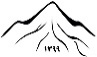 فصلنامه مطالعات جغرافیایی مناطق کوهستانی، سال دوم، شماره 4، زمستان 1400، پیاپی 8فصلنامه مطالعات جغرافیایی مناطق کوهستانی، سال دوم، شماره 4، زمستان 1400، پیاپی 8فصلنامه مطالعات جغرافیایی مناطق کوهستانی، سال دوم، شماره 4، زمستان 1400، پیاپی 8فصلنامه مطالعات جغرافیایی مناطق کوهستانی، سال دوم، شماره 4، زمستان 1400، پیاپی 8فصلنامه مطالعات جغرافیایی مناطق کوهستانی، سال دوم، شماره 4، زمستان 1400، پیاپی 8شاپای الکترونیکی: 2325-2717شاپای الکترونیکی: 2325-2717شاپای الکترونیکی: 2325-2717 Doi:10.52547/gsma.2.4.21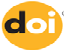  Doi:10.52547/gsma.2.4.21مقاله پژوهشیمقاله پژوهشیhttp://gsma.lu.ac.irhttp://gsma.lu.ac.irآسیبشناسی تحولات جمعیتی با ترکیب دو مدل ارزیابی آسیب (FMEA-IPA) ( مورد مطالعه: استان آذربایجان غربی)جواد جهانگیرزاده *، استادیار گروه جامعهشناسی، دانشکده ادبیات و علوم انسانی، دانشگاه ارومیه، ارومیه، ایران.میرنجف موسوی، استاد گروه جغرافیا، دانشکده ادبیات و علوم انسانی، دانشگاه ارومیه، ارومیه، ایران.محمد رسولی، دانشآموخته دکتری، گروه جغرافیا و برنامهریزی شهری، دانشکده علوم اجتماعی، دانشگاه زنجان، زنجان، ایران.شراره سعیدپور ، دانشجوی دکتری، گروه جغرافیا و برنامهریزی شهری، دانشکده برنامهریزی و علوم محیطی، دانشگاه تبریز، تبریز، ایران.تاریخ دریافت: 6/6/1400   			پذیرش نهایی: 1/10/1400چکیدهبا توجه به اینکه، جمعیت به لحاظ کمی و کیفی یکی از مولفههای مهم در رشد اقتصادی و توسعه میباشد، مطالعه و تحلیل تحولات ناشی از آن در راستای بهرهگیری از ظرفیتهای موجود جهت تحقق این مهم ضروری است. بدین منظور نیز تحقیق حاضر سعی داشته است ضمن بررسی آسیبهای که در جریان معکوس شدن جریان رشد جمعیت بعد از 1385 و به صدا درآمدن زنگ خطر سالخوردگی در آیندهای نهچندان دور،  اقدام به بیان شدت آسیب، احتمال وقوع آسیب و احتمال کشف و کنترل آسیب جهت تعیین سطح خطر احتمالی در چارچوب مدل FMEA شده است. همچنین جهت درک بهتر دلایل معکوسسازی روند رشد جمعیت و تفاضل اهمیت و عملکرد سیاستها در چارچوب تحولات جمعیتی از مدل IPA استفاده شده است. لازم به توضیح است، از آنجا که تحقیق خبرهمحور بوده ، نمونه کارشناسان با استفاده از روش هدفمند ( گلولهبرفی) 20 نفر تعیین شده است. نتایج تحقیق نشان داده است که آسیبهای حاصل از تحولات جمعیتی در استان آذربایجان غربی بیانگر 29 خطر در پنج بعد بوده است که 15 خطر در سطح بارز تشخیص داده شدهاند که نیازمند اقدامات اساسی میباشند. همچنین نتایج  بررسی اهمیت و عملکرد اقدامات در چارچوب تحولات جمعیتی نشانگر تفاضای زیادی بوده که نشانگر توجه کمتر به مولفههای آیندهنگاری جمعیت و تحولات جمعیتی، نگرش مثبت به پنجره جمعیتی ایجاد شده به جای تهدید، توجه به سن ازدواج، شرایط اقتصادی و معیشتی، شرایط و امکانات و تسهیلات ازدواج بوده است، در حالی که میبایست در اولویت اول سیاستهای جمعیت قرار گیرند، در حالی که تعقیب سیاستهای چون تمرکزگرایی در چارچوب شهرنشینی، سیاستهای دورهای و مقطعی بدون دوراندیشی چون تبلیغات فرزند کم زندگی بهتر بعد از انقلاب و تنظیم خانواده با صرف هزینههای بالا باعث اثرات منفی  شدهاند، اگرچه تلاشهای مثبت نیز چون بهبود سلامت و بهداشت  نیز صورت گرفتهاند.واژگان کلیدی: جمعیت، آسیبشناسی، مدلهای ارزیابی آسیب، آذربایجان غربی.دیدگاهعقایدمنبعطرفداران افزایش جمعیتبكر معتقد است که در اقتصادهای دانشمحور مدرن، رشد متوازن جمعیت بیشتر از اینکه به رفاه عمومی صدمه بزند به آن کمک میکند. جمعیت بیشتر ممكن است که درآمد را در کشورهای دارای کشاورزی سنتی، آنهم به علت بازده نزولی نسبت به کارگر کاهش دهد، اما این موضوع اثر متضادی در کشورهای مدرن دارد. به طورکلی دلیل این برگشت از ترس و نگرانی موردنظر پیروان مالتوس نسبت به جمعیت، به علت تولید دانش است. با توجه به افزایشی و نه کاهشی بودن بازده در کشورهای دانشمحور، جمعیت بیشتر باعث تحریک برای سرمایهگذاری بیشتر که درنهایت منجر به افزایش رفاه سرانه است، میشود. وی همچنین بیان میکند که مشكل اساسی در واقع جمعیت نیست، بلكه مدیریت اقتصاد است.آدلف کست، افزایش جمعیت را یکی از معیارهاي مهم افزایش رفاه عمومی قلمداد میکنـد. باسـتیه، بر این باور است که نباید نگران افزایش جمعیت بود؛ چراکه هر فرد داراي دو بازوي آهنین و یـک مغـز پولادین است، به گونهاي که میتواند  بر میزان تولید بیفزاید. مارکس دوسـیرابو ، بـر ایـن بـاور اسـت کـه جمعیت و مواد غذایی با تأثیرات متقابل، موجب افزایش هـر دو مـیشـوند. افـزایش جمعیـت درواقـع، انگیزهای در تحول و تکاپوي انسانها براي پیشـرفت و اسـتفاده صـحیح از منـابع بـالقوه اسـت.اسدزاده و همکاران، 1394؛ فولادی، 1392طرفداران کاهش جمعیتمالتوس و کینز ازجمله افراد دارای نگاه منفی نسبت به موضوع رشد جمعیت هستند. ازنظر مالتوس، رشد جمعیت و تمرکز سرمایه، از طریق قانون بازدهی نزولی، رشد اقتصادی را مختل خواهد کرد. مکتب مخالفان افزایش جمعیت را «مالتوسیانیسم» مینامند. به اعتقاد مالتوس، بـین گـرایش طبیعـی نـوع بشر؛ یعنی قانون جمعیت و گرایش طبیعی تولیدات کشاورزي؛ یعنـی قـانون معیشـت، شـکافی وجـود دارد. براساس این قانون، جمعیت هر 25 سال با تصاعد هندسی به میزان ثابتی رشد میکند، در صـورتی که بنا بر قانون معیشت، تولیدات کشاورزي براساس تصاعد حسابی مانند افزایش مـییابـد. از نظر وی براي اجتنـاب از فقـر بایـد به تحدید ارادي زادوولد از طریق ازدواج دیرهنگام و پرهیزگاري جنسی قبل ازدواج اقدام کـرد. مـالتوس بیان میکند: از طریق کنترل جمعیت، جامعهاي مرفه به وجود خواهد آمد و فقـر و تنگدسـتی ریشـه کـن خواهد شد.خانی و نصراللهی، 1392دیدگاهعقایدمنبعطرفداران ثبات جمعیتنظریـه ثبـات جمعیت، تغییر شمار جمعیت، اعم از افزایش و یـا کـاهش جمعیـت را موجـب از هـم پاشـیدگی نظـام اجتماعی تلقی میکند. استوارت میل، طرفدار ثبات جمعیت بود. این نظریه هر نوع افـزایش جمعیـت را غیرمنطقی دانسته، معتقد است باید منابع از امکانات موجود به نحو احسـن بـراي بهتـر سـاختن زنـدگی افراد موجود جامعه بهرهبرداري کند. بنـابر این نظریـه، همـواره مـا باید در هر شرایط و جامعهاي، نرخ و میزان ثابتی از رشد جمعیت داشته باشیم.فولادی، 1392؛ کاظمی پور، 1389طرفداران تناسب جمعیتتلاش برای تعیین و تشخیص جمعیتی که با امکانات طبیعی و اقتصادی هماهنگ و متناسب باشد، سابقهای طولانی دارد. فلاسفه چینی در پی کشف میزان بهینه جمعیت، در تناسب با کارایی زمین بودند و از دولت میخواستند تا جمعیت را از مناطق پر تراکم به مناطق دیگری کوچ دهند. افلاطون و ارسطو را نیز میتوان از اولین اندیشمندان معتقد به حد متناسب  جمعیت - در حوزۀ شهر- دانست. ایشان  بر این باور بودند که «جمعیت یک دولت شهر باید نه چندان اندک باشد که به استقلال اقتصادی  و قدرت دفاعی آن  صدمه بزند و نه چندان زیاد که اجرای اصول یک حکویت دموکراتیک، با دشواری رو به رو شود» این نظریه نیز برخلاف سه نظریه قبل، نه به یکباره مخالف مطلق افزایش، کاهش و یا ثبات جمعیت، بلکه قائل به وجود شرایط، ظرفیتها، امکانات جامعه و جمعیت موجود آن و اتخاذ سیاست جمعیتی متناسب با آن است.فولادی، 1392گذار جمعیت شناسینظریه انتقال یا گذار جمعیت یکی از مهمترین و با نفوذترین نظریه‌های مطرح در جمعیت‌شناسی است و به عنوان یک مفهوم محوری در جمعیت‌شناسی شناخته می‌شود. مطالب زیادی در مورد ماهیت و علل این پدیده وجو دارد و مطالعات متعددی در کشورهای گوناگون بر اساس آن انجام شده است. نظریه انتقال ارتباط تحولات جمعیتی با فرایند نوسازی اقتصادی و اجتماعی و فرهنگی را روشن میسازد و ضمن تجزیه و تحلیل گذشته و حال، آینده را پیشبینی مینماید. انتقال جمعیت یک فرایند است و می‌تواند در جوامع مختلف، متفاوت باشد. با استفاده از این نظریه، امکان پیشبینی آینده فراهم میشود. در واقع میتوان گفت که این فراز و فرود جمعیت، در ادبیات جمعیتی"گذار یا انتقال جمعیت شناختی" نامیده می شودنجاتیان و همکاران، 1398پیامدتوضیحاتجمعیتیکاهش باروری و قدرت تجدید نسل، افزایش میانه سنی و سالمندی (فولادی، 1399).اقتصادیکاهش جمعیت در سن کار، کاهش رشد اقتصادی، پایین آمدن نرخ پسانداز، افزایش بار مالی، افزایش بار تکفل، افزایش تقاضای بازنشستههای فعلی و فشار بر سیستم تامین اجتماعی (صادقی، 1396)اجتماعی-فرهنگیشکاف نسلی به دلیل برهم خوردن توازن جمعیت نسلها، جمع شدن چترهای حمایتی خانواده از سالمندان (فولادی، 1398)جمعیتسالکلدرصد روستانشینیمتوسط رشد سالانه(درصد)درصد شهرنشینیمتوسط بعد خانوار13357211367840/33/22191/5134510871721/7361/29/2659/5135514076043/6843/37/3167/5136519716775899/24263/51375249632032/4779/168/5230/51385287345997/3942/103/6038/41390308057626/3740/174/6274/3139532652196/3417/14/6548/3بعدآسیبشدتوقوعکشفRPNنوع ریسکاجتماعی- اقتصادیکاهش اشتغال- کاهش درآمد- افزایش فقر765210قابل قبولاجتماعی- اقتصادیکاهش نیروی فعال -کاهش تولید- افزایش واردات899648بارزاجتماعی- اقتصادیکاهش درآمد خالص ملی- کاهش امکانات رفاهی-تفریحی887448بارزاجتماعی- اقتصادیافزایش سن ازدواج- کاهش باروری و تجدید نسل999729بارزاجتماعی- اقتصادیکاهش نرخ رشد جمعیت- برهم خوردن توازن سنی-جنسی567210قابل قبولروانشناختی- سلامتمشکلات ازدواج و کمبود همسر- کاهش نشاط و آرامش45480قابل قبولروانشناختی- سلامتافزایش هزینههای پزشکی و سلامت-46496قابل قبولروانشناختی- سلامتنبود رغبت به ازدواج و تشکیل خانواده- گرایش به تک فرزندی و بدون فرزند887448بارزاخلاقیتنهایی و انزوا بزرگسالان- کاهش سطح هوش658240قابل قبولاخلاقیتغییر سبک زندگی-مشکلات نسلی و بین نسلی44464قابل قبولامنیتافزایش سالمند و امید به زندگی888512بارزامنیتفرار مغزها و نخبهها756210قابل قبولامنیتکاهش قدرت بین المللی- کاهش قدرت چانهزنی788448بارزفرهنگیکاهش سطح سواد45480قابل قبولفرهنگیافزایش شهرنشینی- افزایش کج روی897504بارزp-iعملکرداهمیتشاخص-34.51.5تمرکز گرایی جمعیت2.524.5سن ازدواج3.11.54.6وضعیت اقتصادی ( تورم –رکود)-0.43.73.3سلامت-بهداشت (شرایط کرونا)-2.541.5سیاستگذاری دورهای ( مقطعی)-132رواج ارزشها و باورهای تک فرزندگی وزندگی بهتر-0.643.4ساختار و ترکیب جمعیت0.62.83.4بعد خانوار-341تنظیم خانواده1.91.53.4شرایط و امکانات ازدواج (تسهیلات ازدواج)-1.22.61.4ترویج فرهنگ غرب2.724.7پیشبینی و آینده نگاری جمعیت2.21.63.8جمعیت فعال3.41.54.9پنجره جمعیت (به عنوان فرصت یا تهدید)اولویتهاswowشاخص14-0.08-4.5تمرکز گرایی جمعیت40.2111.25سن ازدواج20.2714.26وضعیت اقتصادی( تورم –رکود)8-0.02-1.32سلامت-بهداشت( شرایط کرونا)13-0.07-3.75سیاستگذاری دورهای( مقطعی)10-0.04-2رواج ارزشها و باورهای تک فرزندگی وزندگی بهتر11-0.04-2.04ساختار و ترکیب جمعیت70.042.04بعد خانوار12-0.06-3تنظیم خانواده60.126.46شرایط و امکانات ازدواج( تسهیلات ازدواج)9-0.03-1.68ترویج فرهنگ غرب30.2412.69پیشبینی و آینده نگاری جمعیت50.168.36جمعیت فعال10.3116.66پنجره جمعیت( به عنوان فرصت نه تهدید)آسیبهای بارزاقدامات پیشنهادیشدتوقوعکشفRPNنوع ریسککاهش نیروی فعال -کاهش تولید- افزایش واردات-آیندهنگاری تحولات جمعیتی-توجه به پنجره جمعیتی به عنوان فرصت نه تهدید-بهبود و تسهیل شرایط ازدواج جهت کم شدن سن ازدواج، افزایش بعد خانوار-بهبود شرایط اقتصادی از جمله درآمد–اشتغال برای جمعیتهای حال و آینده765210قابل قبولکاهش درآمد خالص ملی- کاهش امکانات رفاهی-تفریحی-آیندهنگاری تحولات جمعیتی-توجه به پنجره جمعیتی به عنوان فرصت نه تهدید-بهبود و تسهیل شرایط ازدواج جهت کم شدن سن ازدواج، افزایش بعد خانوار-بهبود شرایط اقتصادی از جمله درآمد–اشتغال برای جمعیتهای حال و آینده766252قابل قبولافزایش سن ازدواج- کاهش باروری و تجدید نسل-آیندهنگاری تحولات جمعیتی-توجه به پنجره جمعیتی به عنوان فرصت نه تهدید-بهبود و تسهیل شرایط ازدواج جهت کم شدن سن ازدواج، افزایش بعد خانوار-بهبود شرایط اقتصادی از جمله درآمد–اشتغال برای جمعیتهای حال و آینده775245قابل قبولنبود رغبت به ازدواج و تشکیل خانواده- گرایش به تک فرزندی و بدون فرزند-آیندهنگاری تحولات جمعیتی-توجه به پنجره جمعیتی به عنوان فرصت نه تهدید-بهبود و تسهیل شرایط ازدواج جهت کم شدن سن ازدواج، افزایش بعد خانوار-بهبود شرایط اقتصادی از جمله درآمد–اشتغال برای جمعیتهای حال و آینده655150قابل قبولافزایش سالمند و امید به زندگی-آیندهنگاری تحولات جمعیتی-توجه به پنجره جمعیتی به عنوان فرصت نه تهدید-بهبود و تسهیل شرایط ازدواج جهت کم شدن سن ازدواج، افزایش بعد خانوار-بهبود شرایط اقتصادی از جمله درآمد–اشتغال برای جمعیتهای حال و آینده656180قابل قبولکاهش قدرت بین المللی- کاهش قدرت چانهزنی-آیندهنگاری تحولات جمعیتی-توجه به پنجره جمعیتی به عنوان فرصت نه تهدید-بهبود و تسهیل شرایط ازدواج جهت کم شدن سن ازدواج، افزایش بعد خانوار-بهبود شرایط اقتصادی از جمله درآمد–اشتغال برای جمعیتهای حال و آینده654120قابل قبولافزایش شهرنشینی- افزایش کج روی-آیندهنگاری تحولات جمعیتی-توجه به پنجره جمعیتی به عنوان فرصت نه تهدید-بهبود و تسهیل شرایط ازدواج جهت کم شدن سن ازدواج، افزایش بعد خانوار-بهبود شرایط اقتصادی از جمله درآمد–اشتغال برای جمعیتهای حال و آینده765210قابل قبولJournal of Geographical Studies of Mountainous Areas, Vol.2, No.4, Winter 2022,Serial No. 8Journal of Geographical Studies of Mountainous Areas, Vol.2, No.4, Winter 2022,Serial No. 8Journal of Geographical Studies of Mountainous Areas, Vol.2, No.4, Winter 2022,Serial No. 8EISSN: 2717-2325EISSN: 2717-2325Doi:10.52547/gsma.2.4.21http://gsma.lu.ac.irhttp://gsma.lu.ac.irhttp://gsma.lu.ac.irhttp://gsma.lu.ac.irhttp://gsma.lu.ac.irPp. 21-36Pp. 21-36Pp. 21-36Pp. 21-36Pp. 21-36Pathology of Demographic Changes using Damage Assessment Models (FMEA-IPA) (Case Study: West Azerbaijan Province)Pathology of Demographic Changes using Damage Assessment Models (FMEA-IPA) (Case Study: West Azerbaijan Province)Pathology of Demographic Changes using Damage Assessment Models (FMEA-IPA) (Case Study: West Azerbaijan Province)Pathology of Demographic Changes using Damage Assessment Models (FMEA-IPA) (Case Study: West Azerbaijan Province)Pathology of Demographic Changes using Damage Assessment Models (FMEA-IPA) (Case Study: West Azerbaijan Province)Javad Jahangirzadeh*, Assistant Professor, Department of Sociology, Faculty of Literature and Humanities, Urmia University, Urmia, Iran.Miranjaf Mousavi, Professor, Department of Geography, Faculty of Literature and Humanities, Urmia University, Urmia, Iran.Mohammad Rasouli, PhD Graduate, Department of Geography and Urban Planning, Faculty of Social Sciences, Zanjan University, Zanjan, Iran.Sharareh Saeedpour, PhD Student, Department of Geography and Urban Planning, Faculty of Planning and Environmental Sciences, University of Tabriz, Tabriz, Iran.Javad Jahangirzadeh*, Assistant Professor, Department of Sociology, Faculty of Literature and Humanities, Urmia University, Urmia, Iran.Miranjaf Mousavi, Professor, Department of Geography, Faculty of Literature and Humanities, Urmia University, Urmia, Iran.Mohammad Rasouli, PhD Graduate, Department of Geography and Urban Planning, Faculty of Social Sciences, Zanjan University, Zanjan, Iran.Sharareh Saeedpour, PhD Student, Department of Geography and Urban Planning, Faculty of Planning and Environmental Sciences, University of Tabriz, Tabriz, Iran.Javad Jahangirzadeh*, Assistant Professor, Department of Sociology, Faculty of Literature and Humanities, Urmia University, Urmia, Iran.Miranjaf Mousavi, Professor, Department of Geography, Faculty of Literature and Humanities, Urmia University, Urmia, Iran.Mohammad Rasouli, PhD Graduate, Department of Geography and Urban Planning, Faculty of Social Sciences, Zanjan University, Zanjan, Iran.Sharareh Saeedpour, PhD Student, Department of Geography and Urban Planning, Faculty of Planning and Environmental Sciences, University of Tabriz, Tabriz, Iran.Javad Jahangirzadeh*, Assistant Professor, Department of Sociology, Faculty of Literature and Humanities, Urmia University, Urmia, Iran.Miranjaf Mousavi, Professor, Department of Geography, Faculty of Literature and Humanities, Urmia University, Urmia, Iran.Mohammad Rasouli, PhD Graduate, Department of Geography and Urban Planning, Faculty of Social Sciences, Zanjan University, Zanjan, Iran.Sharareh Saeedpour, PhD Student, Department of Geography and Urban Planning, Faculty of Planning and Environmental Sciences, University of Tabriz, Tabriz, Iran.Javad Jahangirzadeh*, Assistant Professor, Department of Sociology, Faculty of Literature and Humanities, Urmia University, Urmia, Iran.Miranjaf Mousavi, Professor, Department of Geography, Faculty of Literature and Humanities, Urmia University, Urmia, Iran.Mohammad Rasouli, PhD Graduate, Department of Geography and Urban Planning, Faculty of Social Sciences, Zanjan University, Zanjan, Iran.Sharareh Saeedpour, PhD Student, Department of Geography and Urban Planning, Faculty of Planning and Environmental Sciences, University of Tabriz, Tabriz, Iran.Accepted: 28 August 2021Accepted: 28 August 2021Received: 19 July 2021Received: 19 July 2021Received: 19 July 2021AbstractPopulation in terms of quantity and quality is one of the important components in economic growth and development, and it is necessary to study and analyze it in order to use the existing capacities to achieve goals. For this purpose, the present study aims to express the intensity, the probability of damage, while examining the damage that occurs during the population decline after 2006 and the the ensuing population decline. This damage determined by the FMEA model. The IPA model has also been used to understand the reasons for the decline in population and finding strategies for demographic change. Since the research samples are the experts, the studty used a snowball method and selected 20 people. The results of the research show that the damage caused by demographic changes in West Azerbaijan province are 29 hazards in five dimensions. Fifteen of them are identified at a significant level that requires serious actions. The important actions are as follows: Future predication demographic changes, a positive attitude to the demographic changes, marriage age, economic conditions and livelihoods, and facilities for marriage. Policies such as urbanization growth, temporary measures without follow-ups, and the slogans like “a better life with fewer children” after the revolution had negative effects, although positive effects are improvement of health.Keywords: Population, Risk predication, Damage assessment models, West Azerbaijan.AbstractPopulation in terms of quantity and quality is one of the important components in economic growth and development, and it is necessary to study and analyze it in order to use the existing capacities to achieve goals. For this purpose, the present study aims to express the intensity, the probability of damage, while examining the damage that occurs during the population decline after 2006 and the the ensuing population decline. This damage determined by the FMEA model. The IPA model has also been used to understand the reasons for the decline in population and finding strategies for demographic change. Since the research samples are the experts, the studty used a snowball method and selected 20 people. The results of the research show that the damage caused by demographic changes in West Azerbaijan province are 29 hazards in five dimensions. Fifteen of them are identified at a significant level that requires serious actions. The important actions are as follows: Future predication demographic changes, a positive attitude to the demographic changes, marriage age, economic conditions and livelihoods, and facilities for marriage. Policies such as urbanization growth, temporary measures without follow-ups, and the slogans like “a better life with fewer children” after the revolution had negative effects, although positive effects are improvement of health.Keywords: Population, Risk predication, Damage assessment models, West Azerbaijan.AbstractPopulation in terms of quantity and quality is one of the important components in economic growth and development, and it is necessary to study and analyze it in order to use the existing capacities to achieve goals. For this purpose, the present study aims to express the intensity, the probability of damage, while examining the damage that occurs during the population decline after 2006 and the the ensuing population decline. This damage determined by the FMEA model. The IPA model has also been used to understand the reasons for the decline in population and finding strategies for demographic change. Since the research samples are the experts, the studty used a snowball method and selected 20 people. The results of the research show that the damage caused by demographic changes in West Azerbaijan province are 29 hazards in five dimensions. Fifteen of them are identified at a significant level that requires serious actions. The important actions are as follows: Future predication demographic changes, a positive attitude to the demographic changes, marriage age, economic conditions and livelihoods, and facilities for marriage. Policies such as urbanization growth, temporary measures without follow-ups, and the slogans like “a better life with fewer children” after the revolution had negative effects, although positive effects are improvement of health.Keywords: Population, Risk predication, Damage assessment models, West Azerbaijan.AbstractPopulation in terms of quantity and quality is one of the important components in economic growth and development, and it is necessary to study and analyze it in order to use the existing capacities to achieve goals. For this purpose, the present study aims to express the intensity, the probability of damage, while examining the damage that occurs during the population decline after 2006 and the the ensuing population decline. This damage determined by the FMEA model. The IPA model has also been used to understand the reasons for the decline in population and finding strategies for demographic change. Since the research samples are the experts, the studty used a snowball method and selected 20 people. The results of the research show that the damage caused by demographic changes in West Azerbaijan province are 29 hazards in five dimensions. Fifteen of them are identified at a significant level that requires serious actions. The important actions are as follows: Future predication demographic changes, a positive attitude to the demographic changes, marriage age, economic conditions and livelihoods, and facilities for marriage. Policies such as urbanization growth, temporary measures without follow-ups, and the slogans like “a better life with fewer children” after the revolution had negative effects, although positive effects are improvement of health.Keywords: Population, Risk predication, Damage assessment models, West Azerbaijan.AbstractPopulation in terms of quantity and quality is one of the important components in economic growth and development, and it is necessary to study and analyze it in order to use the existing capacities to achieve goals. For this purpose, the present study aims to express the intensity, the probability of damage, while examining the damage that occurs during the population decline after 2006 and the the ensuing population decline. This damage determined by the FMEA model. The IPA model has also been used to understand the reasons for the decline in population and finding strategies for demographic change. Since the research samples are the experts, the studty used a snowball method and selected 20 people. The results of the research show that the damage caused by demographic changes in West Azerbaijan province are 29 hazards in five dimensions. Fifteen of them are identified at a significant level that requires serious actions. The important actions are as follows: Future predication demographic changes, a positive attitude to the demographic changes, marriage age, economic conditions and livelihoods, and facilities for marriage. Policies such as urbanization growth, temporary measures without follow-ups, and the slogans like “a better life with fewer children” after the revolution had negative effects, although positive effects are improvement of health.Keywords: Population, Risk predication, Damage assessment models, West Azerbaijan.